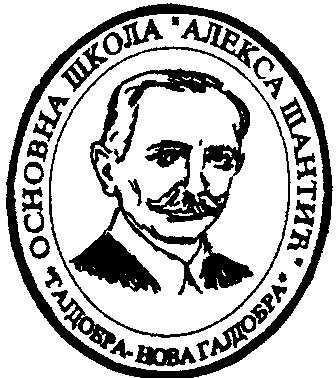 ОСНОВНА ШКОЛА »АЛЕКСА ШАНТИЋ« ГАЈДОБРА – НОВА ГАЈДОБРАНевесињска 2Тел/факс: 021/762-054Жиро рачун: 840-537660-64e-mail: osgajdobra@hallsys.netсајт школе: www.osgajdobra.edu.rsПИБ:100496233Деловодни број: Датум: године          ________________________________________________________________________________________________На основу члана 119. став 1 Закона о основама система образовања и васпитања („Сл. Гласник РС“бр. 88/17, 27/18). и чл. 45. став 1. тачка 2 Статута Основне школе „Алекса Шантић“ Гајдобра – Нова Гајдобра, мишљења Наставничког већа и Савета родитеља, Школски одбор Основне школе„Алекса Шантић“Гајдобра-Нова Гајдобра на седници одржаној	године донео јеШКОЛСКИ ПРОГРАМОШ „АЛЕКСА ШАНТИЋ“ ГАЈДОБРА-НОВА ГАЈДОБРА ЗА ПЕРИОД ОД 01.09.2022. – 30.06.2026. ГОДИНЕСАДРЖАЈ1.	ЦИЉ ШКОЛСКОГ ПРОГРАМА	3          СПЕЦИФИЧНОСТИ ШКОЛЕ                                                             	                                                    3          БРОЈ УЧЕНИКА У ПРЕДХОДНЕ ЧЕТИРИ ГОДИНЕ                                                                                 42. ПЛАН И ПРОГРАМ НАСТАВЕ И УЧЕЊА ОБАВЕЗНИХ ПРЕДМЕТА ПО РАЗРЕДИМА ОСНОВНОГ ОБРАЗОВАЊА И ВАСПИТАЊА                                               6 ИЗБОРНИ ПРОГРАМИ ПО РАЗРЕДИМА                                                                               7                                                 СЛОБОДНЕ НАСТАВНЕ АКТИВНОСТИ	7ПРОГРАМ ДОПУНСКЕ И ДОДАТНЕ НАСТАВЕ	10ДОДАТНА НАСТАВА	11ПРИПРЕМНА НАСТАВА	12ПРОГРАМ КУЛТУРНИХ АКТИВНОСТИ ШКОЛЕ	12ПРОГРАМ ШКОЛСКОГ СПОРТА И СПОРТСКИХ АКТИВНОСТИ	12Програм Основи безбедности деце	13ПРОГРАМ ПРЕВЕНЦИЈЕ НАСИЉА, НАРКОМАНИЈЕ, АЛКОХОЛИЗМА	И МАЛОЛЕТНИЧКЕ ДЕЛИНКВЕНЦИЈЕ	13ПРОГРАМ ЗАШТИТЕ ОД НАСИЉА, ЗЛОСТАВЉАЊА И ЗАНЕМАРИВАЊА И ПРОГРАМИПРЕВЕНЦИЈЕ ДРУГИХ ОБЛИКА РИЗИЧНОГ ПОНАШАЊА	14ПРОГРАМ СЛОБОДНИХ АКТИВНОСТИ УЧЕНИКА	16ПРОГРАМ ПРОФЕСИОНАЛНЕ ОРЈЕНТАЦИЈЕ	17ПРОГРАМ ЗДРАВСТВЕНЕ ЗАШТИТЕ	18ПРОГРАМ СОЦИЈАЛНЕ ЗАШТИТЕ	19ПРОГРАМ ЕКОЛОШКЕ ЗАШТИТЕ ЖИВОТНЕ СРЕДИНЕ И ЕСТЕТСКО-ХИГИЈЕНСКОГ УРЕЂЕЊА ШКОЛЕ	19ПРОГРАМ БЕЗБЕДНОСТИ И ЗДРАВЉА НА РАДУ	20ПРОГРАМ САРАДЊЕ СА ДРУШТВЕНОМ СРЕДИНОМ	21ПРОГРАМ САРАДЊЕ СА ПОРОДИЦОМ	22ПРОГРАМ ИЗЛЕТА, ЕКСУРЗИЈА И НАСТАВЕ У ПРИРОДИ	22ПРОГРАМ РАДА ШКОЛСКЕ БИБЛИОТЕКЕ	25ПРИПРЕМНИ ПРЕДШКОЛСКИ ПРОГРАМ	25ИНКЛУЗИВНО ОБРАЗОВАЊЕ	26НАЧИНИ ОСТВАРИВАЊА ДРУГИХ ОБЛАСТИ РАЗВОЈНОГ ПЛАНА ШКОЛЕ КОЈИ УТИЧУ НА ОБРАЗОВНО-ВАСПИТНИ РАД	27ПРОГРАМ РАДА СТРУЧНОГ АКТИВА ЗА РАЗВОЈНО ПЛАНИРАЊЕ	27ПРОГРАМ САМОВРЕДНОВАЊА И ВРЕДНОВАЊА РАДА ШКОЛЕ	28ПРОГРАМ ПРОФЕСИОНАЛНОГ РАЗВОЈА И ОБРАЗОВАЊА	28ПРОГРАМ РАДА УЧЕНИЧКОГ ПАРЛАМЕНТА	28ОБЕЗБЕЂИВАЊЕ КВАЛИТЕТА И РАЗВОЈ УСТАНОВЕ	30РАЗВОЈ МЕЂУПРЕДМЕТНИХ КОМПЕТЕНЦИЈА И ПРЕДУЗЕТНИШТВА	30СТАНДАРДИ ПОСТИГНУЋА УЧЕНИКА                                                                                                 31МАРКЕТИНГ ШКОЛЕ	32ЦИЉ ШКОЛСКОГ ПРОГРАМАКонтинуирано унапређивање квалитета наставног процеса и учења ради развијања компетенција ученика и наставника, потребних за сналажење и активно учешће у савременом друштву, у подстицајном и безбедном окружењу.         Школски програм утемељен је на:усмерености на процесе и исходе учења;заснованости на стандардима, уз систематско праћење и процењивање квалитета програма;уважавања узрасних карактеристика у процесу стицања знања и вештина, формирања ставова и усвајања вредности код ученика;хоризонталне и вертикалне повезаности у оквиру предмета и између различитих наставних предмета;поштовања индивидуалних разлика међу ученицима у погледу начина учења и брзине напредовања, као и могућности личног избора у слободним активностима;заснованости на партиципативним, кооперативним, активним и искуственим методама наставе и учења;уважавања искуства, учења и знања која ученици стичу ван школе и њихово повезивање са садржајима наставе;развијања позитивног односа ученика према школи и учењу, као и подстицања учениковог интересовања за учење и образовање у току целог живота;коришћења позитивне повратне информације, похвале и награде као средства за мотивисање ученика;уважавање узрасних карактеристика у процесу психофизичког развоја обезбеђивањем услова за живот и рад у школи.Школски програм je усаглашен са Националним оквиром образовања и васпитања.СПЕЦИФИЧНОСТ ШКОЛЕШкола покрива две велике месне заједнице: Гајдобру и Нову Гајдобру. Гајдобра је већа месна заједница и у њој је седиште школе, док је Нова Гајдобра мања месна заједница, подручна је школа и има тенденцију проширења грађењем нових кућа и насељавањем.Школа у Гајдобри располаже са 2401 м2, укупног простора, а школа у Новој Гајдобри 993 м2. Зелене површине око оба објекта су врло лепо уређене и деца све одморе проводе на травнатим површинама. Организован је низ акција у којим су учествовали родитељи, наставници и ученици, а у циљу уређења дворишта. У оба објекта уведена је интернет мрежа што омогућава коришћење интернета у свим учионицама и доприноси модернизацији наставе, али и бољој комуникацији запослених између оба објекта. У оба објекта су урађене летње учионице.Располажемо фондом књига у школској библиотеци за радника са пoла радног временa. Књиге су очуване и у добром су стању за коришћење и читање. Стручна педагошка и психолошка литература  доступна је свим просветним радницима.Еколошки услови за рад школе су добри, пошто се обе школске зграде налазе у центру села окружене зеленилом и травњацима. У близини школа нема никаквих фабрика које би неповољно утицале на живот и рад ученика.У плану је реконструкција зграде у матичној школи у Гајдобри.БРОЈ УЧЕНКА У ПРЕДХОДНЕ ЧЕТИРИ ГОДИНЕ2. ПЛАН И ПРОГРАМ НАСТАВЕ И УЧЕЊА ОБАВЕЗНИХ ПРЕДМЕТА ПО РАЗРЕДИМА ОСНОВНОГ ОБРАЗОВАЊА И ВАСПИТАЊАПлан и програм наставе и учења обавезних предмета по разредима се реализује последећим важећим документимаИЗБОРНИ ПРОГРАМИ ПО РАЗРЕДИМАПлан и програм обавезних изборних предмета по разредима се реализује по правилницима (Службени Гласник РС-Просветни Гласник) наведеним у тачки 2 школског програма.СЛОБОДНЕ НАСТАВНЕ АКТИВНОСТИПлан и програм слободних наставних активности реализује се на основу следећих Правилника - Правилник о допунама Правилника о плану наставе и учења за пети и шести разред основног образовања и васпитања и програму наставе и учења за пети и шести разред основног образовања и васпитања (Сл. гласник РС – Просветни гласник, бр.17/2021), Правилник о допуни Правилника о програму наставе и учења за седми разред основног образовања и васпитања (Сл. гласник РС – Просветни гласник, бр.17/2021) и Правилника о допуни Правилника о програму наставе и учења за осми разред основног образовања и васпитања (Сл. гласник РС – Просветни гласник, бр.17/2021)ПРОГРАМ ДОПУНСКЕ И ДОДАТНЕ НАСТАВЕДопунска настава се организује за све ученике:који не усвоје потребан минимум захтева за одређени наставни предмет,који не постижу задовољавајуће резултате у неком од програмско-тематских подручја,који наилазе на различите тешкоће у учењу,за ученике који спорије усвајају знања или су били одсутни са часова иза оне који желе да утврде и прошире своје знање, са циљем разумевања, препознавања и отклањања нејасноћа и бржег и квалитетнијег усвајања знања, умења и вештина из наставног градива.Циљеви допунске наставе:Усвајање наставих садржаја које ученици нису усвојили током редовне наставе.Усвајање наставних садржаја предвиђених наставним планом и програмом на основном нивоу.Увежбавање и понављање стечених знања и вештина и давање упутства за свладавање потешкоћа у учењу.Пружање индивидуалне помоћи ученицима у учењу и бољем разумевању наставних садржаја.Посебно помоћи ученицима који раде по прилагођеном програму.Пружање помоћи ученицима који због болести, слабог предзнања или из било ког другог разлога нису усвојили одређено наставно градиво.Омогућити да ученик кроз вежбу овлада, како теоријским, тако и практичним делом градива у оквиру својих могућности.Развијање самопоуздања и редовног учења и вежбања и јачање мотивације ученика.Основни задатак допунске наставе је прилагођавање (индивидуализација) наставних садржаја одређеног предмета ученицима који из било ког разлога имају тешкоћа у савладавању програма како би им се омогућило усвајање програма и развој њихових способности.Начин остваривања програма:Извршиће се благовремена идентификација ученика за које је потребно организовати допунску наставу. Одељењско веће и сви наставници ће пратити потребе за допунским радом, предлагати ученике, предмете, број часова и анализирати квалитет рада у допунској настави. Са ученицима ће се обавити разговори да би се утврдило на које тешкоће и проблеме наилазе у учењу. Индивидуално ће се радити са ученицима у зависности од тога које су његове потребе. Сваком ученику ће се дати упутство како да учи, на шта треба да обратити посебну пажњу. Ученици ће добити додатна објашњења у циљу што бољег схватања садржаја. Ученицима ће се давати задаци који су посебно припремљени, радиће се групно, тимски, индивидуално. Понављањем и проверавањем стећиће се увид у то како су ученици научили и схватили образовне-васпитне садржаје. У Годишњим плановима учитељи и предметни наставници прилажу детаљно испланиране активности са ученицима.ДОДАТНА НАСТАВАДодатном наставом треба да буду обухваћени ученици који:постижу изузетне резултате у одговарајућим наставним предметимаиспољавају посебне склоности и интересовањакоји су на такмичењима и конкурсима постигли запажене резултатекоји су на тестовима способности идентификовани као даровитикоји су у процесу стицања знања, умења и вештина испољили креативан однос.Задаци додатне наставе:продубљивање	постојећих	и	стицање	нових	знања	у	зависности	од индивидуалних потреба, интересовања и способности.подстицање	развоја	и	испољавање	креативних	потенцијала	личности	и усмеравање њихових развоја.подстицање	развоја	самосталности	у	стицању	знања	и	особљавање	за самостално коришћење извора информација.груписање ученика према способностима и интересовањима, чиме се стварају услови за индивидуализацију додатног рада.идентификовање даровитих ученика на основу:успеха у школи, интересовања, способности и креативности ина основу резултата на тестовима способности.Садржаје додатне наставе треба темељити на саржајима редовне наставе који ће се поступно продубљивати и проширивати. Додатна настава ће омогућити даровитим ученицима брже и темељније увођење у свет науке. Због тога треба водити рачуна о томе да се пажљиво одаберу садржаји рада, јер само садржаји које ученици прихвате подстаће их на активност. На додатној настави се ученици на припремају за такмичења, али то никако не би требало да буде једини циљ додатне наставе.Начин остваривања програма:Препознавање ученика са израженим способностима и интересовањима, обавља се од IV - VII разреда. Процес идентификације даровитих ученика извршиће се:на основу процене предметних наставника везаним за начин рада, активност и креативност ученика;на основу запажања одељенског старешине везаним за особине личности, темперамент, карактер, ставове, интересовања, способности сваког конкретног ученикана основу мишљења родитељана основу мишљења другова у одељењу.За идентификоване ученике се повећавају захтеви у редовној настави постављањем сложенијих и тежих задатака, задатака који захтевају апстрактни начин мишљења, захтевају анализу, синтезу, другачији приступ у решавању, укључују се у слободне активности предмета - области за коју су везане изражене способности, омогућава им се учешће на такмичењима, упућују се на самосталан рад. У додатни рад ученици се укључују добровољно и он се организује са врло ограниченим бројем ученика и са њима се ради претежно индидивуално.ПРИПРЕМНА НАСТАВАЗа ученике упућене на поправни испит, школа организује припремну наставу.Припремна настава организује се у августу, пет дана пре почетка испитног рока, са по два часа дневно. Рад је индивидуализован. Припремна настава организује се и за ученике осмог разреда са циљем оспособљавања за успешно полагање завршног испита- са фондом од 10% од годишњег фонда (минимум 14 часова по предмету).ПРОГРАМ КУЛТУРНИХ АКТИВНОСТИ ШКОЛЕ      Циљ културне делатности школе је унапређивање васпитно-образовног рада у школи и општег културно  и образовног рада у друштвеној средини.Програмски садржаји:Свечани пријем првака, обележавање Дечије недеље, Дучићево песничко лето, Обележавање школске славе Св. Саве (свечана академија), изложба ликовних радова, обележавање Дана школе, посете позоришту, биоскопу, библиотеци, Сајму књига, Путокази (сајам образовања), учешће на смотри рецитатора, организовање песничких вечери, организовање ликовних колонија, обележавање значајних датума (националних и међународних).У ближем окружењу школе налази се велики број културних институција, које веома радо и често користимо у нашим наставним и ваннаставним активностима. Тако додатно оснажујемо културне активности ученика.ШКОЛА: обележавање школских, државних празника и међународних важних датума Учешће у културним манифестацијама школе (сусрети с значајним личностима културе, приредбе, представе, изложбе) Учешће у пројектима школе Израда презентација Упознавање различитих култура кроз сарадњу са школама из Србије и других држава (eTwinning)Стручно веће разредне и предметне наставе, стручни сарадници, Клуб родитеља, значајне личности, библиотекарУСТАНОВЕ КУЛТУРЕ: посете позориштима, биоскопима, музејима, галеријама, библиотекама, културним центрима, сајму књига Сусрети с значајним личностима културе Развијање читалачке културе Едукативне радионице Дискусије Израда презентација Учествовање на литерарним конкурсимаСтручно веће разредне и предметне наставе, стручни сарадници, Клуб родитеља, значајне личности, Градски музеј, библиотекар, запослени у установама културе.ПРОГРАМ ШКОЛСКОГ СПОРТА И СПОРТСКИХ АКТИВНОСТИ Ради подстицања правилног развоја и развијања свести о значају здравља и његовог очувања, потребно је ученике укључивати у што више спортских активности које ће допринети реализацији циљева физичког васпитања.Циљ програма школског спорта јесте да разноврсним и систематским моторичким активностима, допринесе интегралном развоју личности ученика, развоју моторичких способности,	стицању,	усавршавању	и	примени	моторичких	умења,	навика	и неопходних теоријских знања у свакодневним и специфичним условима живота и рада. Задациподстицање раста, развоја и утицање на правилно држање теларазвој и усавршавање моторичких способностистицање моторичких умења која су као садржаји утврђени програмом и стицање теоријских знања неопходних за њихово усвајањеформирање морално-вољних квалитета личностиоспособљавање ученика да стечена знања, умења и навике користе у свакодневним условима живота и радастицање и развијање свести о потреби здравља,чувања здравља и заштити природе и човекове срединеПрограмски садржаји:Реализовање јесењег Кроса и такмичење у бацању кугле и скоку у даљ из места. Реализовање  пролећног РТС Кроса. У оквиру Дечије недеље организовати турнир у футсалу и мини рукомету за ученике од 1-4 разреда, организовање штафетних игара и полигона спретности за ученике од 5 - 8 разреда. Међуодељенска такмичења у футсалу, баскет 3 на 3 и у Одбојци за ученике од 5-8 разреда. Заузети учешће на уличним тркама. Организовање спортских турнира у оквиру програма поводом Дана школе на којим ће учествовати и ученици из других школа. Увести Оријентиринг и  Бадминтон у оквиру слободних активности и успоставити сарадњу са Бадминтон Савезом Србије и Оријентиринг Савезом Војводине. Начин остваривања програма:Рад по групама (екипама) и индивидуално. Такмичења ће се спроводити у Хали у Гајдобри  и на спољашњим спортским теренима у школи. Водиће се рачуна о фер-плеј игри, о мерама безбедности и регуларности организовања спортских активности.Програм Основи безбедности децеМинистарство унутрашњих послова и Министарство просвете, науке и технолошког развоја потписали су, дана 26 .јуна 2017. године, Протокол о сарадњи на Програму Основи безбедности деце, чији је циљ стицање нових и унапређење постојећих знања, вештина и ставова ради подизања безбедносне културе ученика четвртог и шестог разреда основне школе. Министарство унутрашњих послова развија сарадњу и партнерство са грађанима са циљем стварања повољног безбедносног амбијента у локалној заједници, односно развој безбедног демократског друштва, што подразумева изградњу јасних ставова и опредељења у најранијем добу у погледу насиља, дрога, злоупотребе интернета и других безбедносних ризика којима су деца изложена. Програм Основи безбедности деце реализоваће се током школске 2018/2019. године, у укупном трајању од осам месеци, кроз један час одељењског старешине на месечиом нивоу, за ученике четвртог и шестог разреда. Термин одржавања на месечном нивоу планираће се у договору са предавачем,одељењским старешином и директором школе. На часовима одељењског старешине обрађиваће се теме: безбедност деце у саобраћају, Полиција у служби грађана, насиље као негативна појава, превенција и заштита деце од опојних дрога и алкохола, безбедно коришћење интернета и друштвених мрежа. превенција и заштита деце од трговнне људима, заштита од пожара, као и заштита од техничко-технолошких опасности и природних непогода. Сходно наведеном, програм Основи безбедности деце реализоваће предавачи који поседују знања и вештине из области које се изучавају и који су запослени у Министарсгву унутрашњих послова.ПРОГРАМ ПРЕВЕНЦИЈЕ НАСИЉА, НАРКОМАНИЈЕ, АЛКОХОЛИЗМА И МАЛОЛЕТНИЧКЕ ДЕЛИНКВЕНЦИЈЕШкола треба да омогући пун интелектуални, емоционални, социјални, морални и физички развој сваког ученика. Она треба да буде безбедно место за све ученике, да допринесе развоју здравих стилова живота, усвајању социјално пожељних облика понашања и прихватању друштвених норми средине.Да би могла да испуни ове задатке у школи мора бити добро осмишљен рад на превенцији насилничког понашања, наркоманије, алкохолизма и малолетничке делинквенције.Остваривање ових задатака може се реализовати кроз:рад са ученицима,рад са родитељима,рад са наставницима,сарадњу са установама из области здравства и социјалне заштите.Циљ ових активности је смањење учесталости и интензитета насилнихситуација међу ученицима, предупређивање и смањење присуства негативних видова понашања као што су наркоманија, алкохолизам и малолетничка делинквенција.Садржаји овог програма се реализују кроз различите наставне и ваннаставне активности. Један део садржаја реализује се кроз наставне предмете (српски језик, страни језици, свет око нас, природа и друштво, ликовна култура, музичко васпитање, биологија, историја, географија, православна веронаука, грађанско васпитање) и кроз часове одељенских заједница, док се други део активности реализује кроз активности Тима за заштиту од насиља, злостављања и занемаривања, Тима за школски спорт и спортске активности, Тима за заштиту животне средине, Ученичког парламента, , Хуманитарне активности, као и кроз слободне активности (драмска, литерарна, секција).Реализоване активности треба да допринесу развоју интересовања ученика, да омогуће њихово испољавање и афирмацију, организовано и квалитетно провођење слободног времена, подстицање на укључивање у различите акције и манифестације у школи и локалној средини. Акциони планови Тима за заштиту од насиља, злостављања и занемаривања, Тима за школски спорт и спортске активности, Тима за заштиту животне средине, Ученичког парламента, као и планови слободних активности саставни су део Годишњег плана рада школе.ПРОГРАМ ЗАШТИТЕ ОД НАСИЉА, ЗЛОСТАВЉАЊА И ЗАНЕМАРИВАЊА И ПРОГРАМИ ПРЕВЕНЦИЈЕ ДРУГИХ ОБЛИКА РИЗИЧНОГ ПОНАШАЊАЦиљеви:
1. Стварање и неговање климе прихватања, толеранције и уважавања.
2. Развијање и неговање богатства различитости и културе понашања у оквиру васпитно – образовних активности.
3. Подизање нивоа свести и повећање осетљивости свих укључених у живот и рад школе за препознавање насиља.
4.Спровођење поступака реаговања у ситуацијама насиља.
5. Успостављање система ефикасне заштите.
6. Праћење и евидентирање врста и учесталости насиља.
7. Саветодавни рад са ученицима са циљем превенције и ублажавања последица насиља.
8. Изграђивање и примена норми понашања, информисање о правилима и кућном реду.
9. Спровођење психо – социјалног програма превенције кроз обуку за ненасилну комуникацију, самоконтролу реаговања и понашања, превазилажење стреса, учење социјалних вештина.Превентивне мере за заштиту деце од дискриминације, насиља, злостављања и занемаривања:
- реализација радионица, предавања
- културне, спортске, хуманитарне и друге активности
- рана идентификација ризика од насиља
- упознавање ученика са правилницима и процедурама о поступању у школи
- организовање секција (испитати интересовања деце за нове секције)
- активности ученика чланова Ученичког парламента (организација хуманитарних акција, реализација вршњачких едукација из превенције насиља и дискриминације, организовање дебата, ажурирање сандучета „Кутија поверења“, израда паноа...)
- укључивање родитеља у превенцији насиља
- усавршавање запослених у превенцији насиља
- сарадња са локалном средином
Интервентне мере за заштиту деце од дискриминације, насиља, злостављања и занемаривања:
Да би интревенција у заштити ученика била планирана и реализована на најбољи начин, неопходно је узети у обзир следеће критеријуме:
- да ли се насиље дешава или постоји сумња на насиље
- где се дешава – да ли се дешава у установи или ван ње
- ко су учесници/актери дискриминације, насиља, злостављања и занемаривања
- облик и интезитет насиља
На основу ових критеријума врши се процена нивоа ризика за безбедност ученика и одређују постпуци и процедуре.
У складу са проценом нивоа ризика и законском регулативом, доноси се одлука о начину реаговања:
- случај се решава у установи
- случај решава установа у сарадњи са другим релевантним установама
- случај се прослеђује надлежним службама 

Редослед поступања у интервенцији:
1. Сазнање о насиљу – откривање је први корак у заштити деце/ученика од насиља. Оно се установи најчешће одвија у два начина:
- опажањем или добијањем информација да је насиље у току
- путем поверавања непосредно од самог ученика или посредно од стране (вршњака, родитеља...)
2. Прекидање/заустављање насиља 
3. Смиривање ситуације
4. Консултације – остварују се по појави сумње и по стицању информације о насиљу. Обављају се у оквиру установе ( са колегом, са Тимом за заштиту деце од насиља, са педагогом, директором...) 
У зависности од сложености ситуације консултације се могу обавити и са службама изван установе (СУП, Дом здравља, Црвени крст).
5. Након откривања насиља и обаљених консултација са релевантним стручњацима или институцијама, могуће је, у зависности од тежине, предузети следеће акције:
- предузимање неопходних мера на нивоу установе ( информисање родитеља о насиљу или особе од поверења у случајевима сумње на насиље у породици, договор о заштитним мерама према деци, предузимање законских мера и организовање посебних програма оснаживања деце за конструктивно поступање у ситуацијама насиља)
- Министарство унутрашњих послова, СУП-а, у случајевима када је детету потребна физичка заштита или када постоји сумња да је учињено кривично дело или прекршај
6. Праћење ефеката предузетих мера 
- Тим за заштиту деце је у обавези да, у сарадњи са запосленим у установи и релевантним установама, прати ефекте предузетих заштитних мера:
- појачан васпитни рад
- реализација друштевно – корисног и хуманитарног рада (бира и предлаже одељенски старешина, усваја одељенско веће, а његову организацију прате одељенске старешине и стручни сарадници).

Носиоци реализације:
- чланови тима 
- одељенске старешине 
- стручни сарадници
- ученици 
- родитељи 
- директор и остали учесници у васпитно – дисциплинском поступку 
- сви запослени у установиПРОГРАМ СЛОБОДНИХ АКТИВНОСТИ УЧЕНИКАЦиљ програма слободних активности у основној школи је да се ученицима омогући да открију, задовоље и даље развију интересовања, склоности и способности за поједине области живота, рада и стваралаштва. Њима се битно доприноси социјализацији потреба и мотива деце, свестраном и слободном васпитању ученика.Задаци слободних активности су:да задовоље интересе и развијају појединачне способности ученика,продубљују стечена знања и развијају потребу за сталним стицањем нових знања, оспособљавају за креативно коришћење стеченог знањаутичу на развитак стварне слободне стваралачке личности,омогућавају ученицима да се према интересовању и способностима слободно опредељују за поменуте активности.Начин остваривања програма:При крају септембра, одељенске старешине, ученицима на часу ОС саопштавају секције предвиђене Школским програмом рада школе.Ученици се према интересовању опредељују за једну, а највише за две секције.Групе се конституишу почетком октобра. Радиће континуирано током целе школске године по унапред утврђеном распореду који се јавно истиче.Евиденцију присуства на слободним активностима воде наставници у дневницима рада и у посебним свескама. Планови рада су у прилогу програма рада школе.Слободне активности се прате и анализирају у циљу предузимања мера за њихово унапређивање. Оне обухватају четири областинаучно-истраживачкекултурно-уметничкетехничкеспортско-рекреативне.Планови рада слободних активности су саставни део Годишњег плана рада.ПРОГРАМ ПРОФЕСИОНАЛНЕ ОРЈЕНТАЦИЈЕ Циљевима образовања и васпитања предвиђено је да школа обезбеђује за све ученике, између осталог, оспособљавање за доношење ваљаних одлука о избору даљег образовања и занимања, сопственог развоја и будућег живота; развој кључних компетенција потребних за живот у савременом друштву, оспособљавање за рад и занимање стварањем стручних компетенција, у складу са захтевима занимања, развојем савремене науке, економије, технике и технологије.Циљ програма:Од школске 2013/14. године, реализација програма ПО оствариће се кроз пројекат Професионална оријентација на прелазу у средњу школу, који има за циљ успостављање функционалног и одрживог програма професионалне оријентације за ученике/це који завршавају основну школу.Oсновни циљ програма професионалне оријентације је подстицање развоја личности ученика/ца до промишљене, ваљане и реалне одлуке о избору школе и занимања, планирање каријере и укључивање у свет рада.Концепт програма ПО остварује се кроз пет модула:Самоспознаја: препознавање сопствених капацитета, способности, интересовања, вредности и склоности.Информисање о занимањима: прикупљање информација о занимањима, анализа и структурисан начин обраде информација тако да се омогући добра информисаност при одлучивању о избору занимања.Могућности школовања: упознавање могућности школовања и каријере које воде до остварења жељеног занимања.Реални сусрети са светом рада и занимања: сусрет са представницима занимања, распитивање о занимању и испробавање занимања у предузећима/организацијама/установама/средњим школама како би млади проверили и употпунили сопствене слике о свету рада и занимања.Одлука о избору занимања: анализа сопственог пута професионалне оријентације и доношење самосталне одлуке о избору школе/занимања.Начин остваривања програма:Свих пет фаза реализује се у интерактивним радионицама, са активним укључивањем родитеља и партнера из света рада. Ученици/ученице завршних разреда основне школе имају приступ савременом моделу професионалне оријентације; активно одлучују о избору школе и занимања у складу са сопственим интересовањима, способностима, потребама и визијом целоживотног учења; стичу знања и развијају животне вештине неопходне у сусрету са динамичним и променљивим светом рада; преносе искуство вршњацима кроз рад вршњачких тимова за професионалну оријентацију у школи.Програм подразумева укључивање родитеља/старатеља у процес професионалне оријентације њиховог детета пре свега као подршку у самосталном одлучивању. Родитељи се охрабрују да развијају сопствене компетенције за родитељство у циљу оснаживања детета за доношење самосталне одлуке о избору школе и занимања. Укључују се путем родитељских састанака, заједничких радионица са децом и реалних сусрета у којима учествују као представници занимања и презентери сопственог пута каријере.Тим за професионалну орјентацију кога чине одељенске старешине осмих разреда наставник техничког и информатичког образовања Јелена Фодора и педагог школе Александра Кукољ-Ристић саставили су план и програм професионалне орјентације по ком се реализација програмских задатака остварује у оквиру садржаја редовне наставе (кроз различите наставне предмете). Носиоци реализације програмскох задатака професионалне орјентације су педагог, одељенске старешине и предметни наставници.ПРОГРАМ ЗДРАВСТВЕНЕ ЗАШТИТЕЦиљ здравствене заштите је брига о здрављу и свестраном развоју физичких и психичких способности ученика као и њихово припремање за здрав и нормалан живот и рад.Здравствена заштита ученика обухвата:Стицање знања, формирање ставова, понашање ученика у складу са здравим начином живота и развијање хуманих односа међу људимаУнапређивање хигијенских и радних услова у школи и елиминисање утицаја који штетно делују на здрављеУпознавање биолошких и физиолошких функција организма.Остваривање активног односа и узајамне сарадње школе, породице и заједнице ради утицања на развој, заштиту и унапређење здравља ученика.Овим програмом су обухваћени сви ученици од I – VIII разреда.Непосредна здравствена заштита ученика се остварује у др Младен Стојановић и обухвата бригу о здрављу и развоју ученика, предузимање мера за спречавање обољења, чување и побољшање здравља, откривање обољења и лечење оболелих.У оквиру превентивног радана здравственој заштити ученика обавља се:Преглед ученика пре уписа у I разредВакцина и ревакцина /први и осми разред/Систематски прегледиКонтролни прегледи ученика код којих се на систематском прегледу пронађе неко обољењеПрегледи ученика пре спортских такмичењаСпецијални преглед особља које раде са намирницама у школској кухињиКомисијско ослобађање од физижког васпитања (делимично или потпуно)Контрола кухиње (услови рада снабдевање робом, намирницама, чувае и издавање намирница, издавање хране и уклањање отпадних материја)Контрола санитарно хигијенских услова живота и радаПревентивна заштита зубаУ оквиру плана и програма ОС обрађиваће се следећи садржаји:Одржавање хигијене прибора, тела и одела, хигијена радног места-у кући и школи, правилна исхрана, витамини и љихов значај за здравље, да ли бринемо о својој кичми, значај физичке активности за очување здравља, полне разлике између дечака и девојчица, пубертет, најчешће болести и њихова превенција, где се лечимо, алкохол и пушење, наркоманија, шта све знамо о сиди.Начин реализације програма:Овај програм ће се реализовати кроз План и програм рада ОС, кроз часове редовне наставе, кроз програм здравственог васпитања као и учешћем у пројектима Дома здравља ''Др Младен Стојановић ''. Праћење реализације програма здравствене заштите ће се вршити увидом у педагошку документацију, дневнике ВОР, записнике стручних органа, учешћем у реализацији теме, састанка. ПРОГРАМ СОЦИЈАЛНЕ ЗАШТИТЕУ сарадњи са Центром за социјални рад школа брине о социјалној заштити.Циљ је пружање помоћи ученицима са поремећајима у понашњу, васпитно запуштеним или угроженим ученицима, ученицима који долазе из породица са проблематичним односима, упознавање и праћење социјалних прилика ученика и пружање помоћи деци из тешких породичних прилика – упућивање на социјално – заштитних мера, упућивање родитеља на остваривање права и извршавање родитељских обавеза.Уколико је потребно школа кроз различите хуманитарне акције организује прикупљање средстава кроз акције Црвеног крста школе, волонтирање, продаја честитки и других добротворних акција.Програм социјалне заштите :Прибављање радног материјала за децу лошег материјалног статусаНабавка књигаГратис путовања на излетеОсигурање ученикаБесплатна ужинаПодршка ученицима којима је потребна подршка стручног лицаХуманитарне акције на нивиу школеПодела пакетића за нову годину и у другим приликамаПоштовање интегритета и личности дететаНосиоци активности су сви – ученици, наставници, стручна служба, директор и родитељи.Начин реализације: Активности се прво реализују у школи где стручни сарадници уз сарадњу учитеља уочавају социјални проблем назависно да ли је повезан са понашањем ученика и/или чланова породице. Уколико је потребно, стручни сарадник обавештава Центар за социјални рад који даље преузима потребне активности у складу са својим овлашћењима.ПРОГРАМ ЕКОЛОШКЕ ЗАШТИТЕ ЖИВОТНЕ СРЕДИНЕ И ЕСТЕТСКО-ХИГИЈЕНСКОГ УРЕЂЕЊА ШКОЛЕЦиљ:Омогућавање и подстицање естетских, еколошких и хигијенских опажања, разумевања и поступања у процесу стваралачког мишљења.Задаци:стварање услова за реализацију естатских, еколошких и хигијенских као и културних потреба у школи и социокултурној средини;развијање сензибилитета у духу етно-естетске и обичаја у сопственој средини;развијање критеријума за вредновање естетских, еколошких и хигијенских вредности;развијање свести код ученика о значају естетике, екологије и хигијене у свакодневном животу;развијање одговорности за очување уметничког наслеђа, културне баштине, екологије и хигијене у животном амбијенту; подстицање индивидуалног деловања ученика и наставника у развоју естетске, еколошке и хигијенске свести.Садржај програма:Активности предвиђене програмом „За чистије и зеленије школе у Војводини“: едукација о значају бриге o животној средини и одрживог развоја , прављење аражмана од природних материјала, садња саксијског цвећа, обрада теме „Вода“, увођење еко редара, уређење школског дворишта – летње учионице, садња цвећа и жбуња у парку у центру села, предавање о рециклажи, посета погона за рециклажу у месту боравка, постављање контејнера у школско двориште, организација наградних конкурса на тему заштита животне средине , обележавање датума значајних за ову проблематику, Тематске изложбе ликовних радова, уређење школских дворишта, уређење учионица.Начин остваривања програмаПрограм ће се реализовати у школи и локалној заједници. Учесници ће бити сви запослени, ученици и родитељи. Неке активности ће се реализовати у сарадњи са МЗ Гајдобра и МЗ Нова Гајдобра.ПРОГРАМ БЕЗБЕДНОСТИ И ЗДРАВЉА НА РАДУПрограм безбедности и здравља на раду обухвата заједничке активности школе, родитеља и локалне самоуправе, усмерене на развој свести за спровођење и унапређивање безбедности и здравља на раду.Те активности су следеће:Периодични прегледи и испитивање опреме за радСредства и опрема за рад, електричне инсталације, грејање и друге инсталације одржавају се редовно и правилно у исправном стању, у складу са техничким прописима и одређеним стандардима, на начин који обезбеђује одговарајућу сигурност запослених. Периодичне прегледе и провере исправности врше лица са одговарајићим лиценцама.Испитивање услова радне срединеУ радним и помоћним просторијама у којима се при раду евентуално користе штетне или опасне материје, ради спречавања повређивања, као и утврђивања да ли радна средина одговара условима за продутиван рад и здравље врши се испитивање:Израда акта о процени ризикаПроцена ризика се заснива на систематском евидентирању и процењивању могућих врста опасности и штетности на радном месту и радној околини, на анализирању организације рада и радног процеса,средстава рада, сировина и материјала у радном процесу, средстава и опреме за личну заштиту и других елемената који могу да изазову ризик од повреда на раду, оштећење здравља или обољење.Процена ризика између осталог обухвата:•Оспособљавање запослених и ученикаОдељењски старешина и наставници који с ученицима обрађују одговарајуће програмске садржаје обавезни су да ученике упознају са опасностима с којима се могу суочити за време остваривања образовно-васпитног рада и других активности које организује Школа, као и с начином понашања којим се те опасности избегавају или отклањају.•Сарадња са државним органима и органима локалне самоуправеРади спровођења мера безбедности и здравља, Школа сарађује са државним органима и органима локалне самоуправе, као и другим субјектима с којима је таква сарадња потребна, а посебно са:Министарством просветеМинистарством унутрашњих пословаОрганима локалне самоуправеЦентром за социјални радПРОГРАМ САРАДЊЕ СА ДРУШТВЕНОМ СРЕДИНОМЛокална самоуправа је значајан ресурс у раду школе.Циљ сарадње са локалном самоуправом и у оквиру ње са сродним стручним установама, институцијама и удружењима је едукација образовно-васпитног кадра и ученика, размена искустава, унапређење образовно-васпитног процеса у школи ради развијања различитих способности ученика, и помоћ и укључивање ученика са сметњама у развоју у ширу друштвену заједницу (инклузија).Програмски садржаји:Организовање различитих културних и спортских активности. У сарадњи са Црвеним крстом, Центром за социјални рад, Домом здравља „Др Младен Стојановић“, ОУП Бачка Паланка организовање разних трибина у циљу едукације, превентивног рада и сл. Организовање заједничких акција приликом обележавања разних културних манифестација у селу. Учешће у еколошким акцијама које ће организовати на нивоу локалне заједенице.Сарадња са интерресорном комисијом у циљу пружању подршке ученицима који имају тешкоће. Посебан нагласак сарадње школе са јединицама локалне самоуправе је кроз програм Професионалне оријентације где ученици добијају јаснију слику која су то занимања потребна у нашој локалној заједници. Кроз сарадњу са Националном службом за запошљавање стичу јаснију слику о свету занимања. Начин остваривања програма:Програм сарадње са локалном заједницом ће се остваривати у оквиру активности Тима за културну и јавну делатност школе, Тима за маркетинг, Тима за инклузију, Тима за професионалну орјентацију као и кроз програм сарадње породице и школе, програм школског спорта, програм рада слободних активности, као и кроз реализацију Развојног плана установе.ПРОГРАМ САРАДЊЕ СА ПОРОДИЦОМПрограмом сарадње са породицом, школа дефинише области, садржај и облике сарадње са родитељима, односно старатељима ученика, који обухватају детаљно информисање, саветовање, укључивање у наставне и остале активности школе и консултовање у доношењу одлука око безбедносних, наставних, организационих и финансијских питања, с циљем унапређивања квалитета образовања и васпитања, као и обезбеђивања свеобухватности и трајности васпитно-образовних утицаја.Сарадња са родитељима ће се одвијати кроз родитељске састанке, индивидуалне разговоре са родитељима, трибине организоване за родитеље, Савет родитеља школе. Преко личних контаката са родитељима, наставник или стручни сарадник ће се непосредно упознати са условима живота породице (материјалним, стамбеним, хигијенским), културним навикама, односима у породици, односу родитеља према детету, здравственим и психофизичким стањем детета ради најпогоднијег психолошко- педагошког приступа сваком ученику.Савет родитеља разматра услове за рад школе, реализацију екскурзија, излета, наставе у природи и друга питања у складу са прописима.У оквиру одељења али на нивоу школе организоваће се заједничке активности родитеља и деце.У оквиру пројекта Професионална орјентација на преласку у средње школе организоваће се реални сусрети. Наиме, родитељи ће упознавати ученике са специфичностима сопственог занимања на ЧОС-у.Сваког месеца школа ће организовати Дани отворених врата школе када ће родитељи моћи да присуствују образовно-васпитном раду.Програмски садржај родитељских састанакаНаставни предмети који ће се реализовати у новој школској години, представљање изборних предмета, облици сарадње породице и школе; календар одржавања родитељских састанака као и индивидуалних разговора са свим наставницима, правилник о понашању родитеља и ученика, избор представника родитеља из одељења за Савет родитеља, помоћ и учешће родитеља у побољшавању услова рада школе, упознавање родитеља са програмом професионалне орјентације на преласку у средње школе, упознавање родитеља са Програмом заштите од насиља, злостављања и занемаривања и програмима превенције других облика ризичног понашања, разне теме за педагошко-психолошко образовање родитеља, квартална анализа успеха, предлог мотивационих мера за побољшање успеха ученика, успех у школи и избор средње школе и будућег занимања, уџбеници, лектира, прибор за рад у наредној школској години.        ПРОГРАМ ИЗЛЕТА, ЕКСУРЗИЈА И НАСТАВЕ У ПРИРОДИ Школа може, уз сагласност Савета родитеља да организује наставу у природи, екскурзију и студијско путовање. Програм излета, екскурзија и наставе у природи мора бити усаглашен са плановима и програмима наставе и учења и саставни је део Годишњег плана рада установе.планира се за I, II, III и IV разред. Настава у природи планира се и реализује у складу са Правилником о наставном плану и програму основног образовања и Правилником о организацији и остваривању наставе у приНастава у природи роди и екскурзија у основној школи („Службени гласник РС – Просветни гласник”, број 30/19). и у складу са Законом о јавним набавкама. План реализације биће саставни део Плана рада школе. Сваке школске године Годишњим планом рада одељењска већа изабраће дестинације за наставу у природи, водећи рачуна о условима боравка, узрасту и потребама ученика.Основни циљеви наставе у природи су:побољшање здравља и физичких способности ученика,развијање здравствених и хигијенских навика и бриге о сопственом здрављу,осамостаљивање ученика у реализацији различитих активности,проширивање постојећих и стицање нових знања и искустава у непосредном природном окружењу,упознавање начина живота и рада људи у појединим крајевима,изграђивање еколошких навика и чување животне средине,повезивање теоретских знања са практичним активностима у амбијенталном окружењу и уочавање узрочно-последичних веза у конкретним природним условима,упознавање са националним, историјским, културним и уметничким вредностима окружења кроз који путују и окружења у ком бораве,социјализација ученика, стицање искустава у колективном духу, развијање спортског и такмичарског духа, тимског рада, другарских односа, толеранције, пружање подршке и помоћи    другима, поштовање правила понашања у различитим окружњима и приликом обилазака различитих културних споменика, верских објеката, музеја, галерија и сл.Основни циљеви излета и ексурзија су:упознавање са националним, историјским, културним и уметничким вредностима окружења кроз који путују и окружења у ком бораве,проширивање постојећих и стицање нових знања и искустава током боравка везаних за садржаје  из различитих предмета, а посебно из историје, географије, биологије, ликовне културе, техничког образовања и српског језика,повезивање теоретских знања са практичним искуствима,развијање одговорног односа према природи, културној баштини и понашања у складу са друштвеним нормама,поштовање правила понашања у различитим окружњима и приликом обилазака различитих  културних споменика, верских објеката, музеја, галерија и сл.,развијање другарских односа, толеранције на различитости, уважавање потреба других и ненасилно решавање конфликта,развијање еколошких навика и чување животне срединеПриликом реализације излета, наставе у природи и ексурзија за све узрасте морају се сачинити посебни планови извођења, уз конкретизацију свих активности које ће се реализовати током  путовања и боравка на одабраним дестинацијама. Родитељи ће на родитељским састанцима и Савету родитеља бити обавештени о предложеним дестинацијама и терминима и упознати са процедурама за реализацију. Након реализације разматраће се извештаји на родитељским састанцима, седницама Савета родитеља школе, Наставничком већу и Школском одбору.Дужина трајања,садржаји и програми екскурзија су различити у зависности од узраста ученика,њихових психофизичких способности,али и наставних програма које ученици изучавају.ПРОГРАМ РАДА ШКОЛСКЕ БИБЛИОТЕКЕПРОГРАМ РАДА ШКОЛСКЕ БИБЛИОТЕКЕ Циљ рада библиотекара је остваривање сарадње и заједничко планирање активности наставника, школског библиотекара и установа ван школе, ради промовисања читања и подстицања самосталности ученика у учењу. БИБЛИОТЕЧКИ ФОНД Набавка литературе и периодичних публикација за ученике, наставнике и сараднике - - Библиотекар, стручни сарадници, директор, наставнициРАД СА УЧЕНИЦИМАУчлањивање ученика Упућивање ученика у коришћење енциклопедија, лексикона, речника, приручника, књиге лектире Учешће у пројектима и културним активностима школе Такмичење рецитатора Развијање навике за чување, заштиту и руковање књигама и часописима Укључивање у рад библиотеке Хуманитарна акција-књига на дар Припремање прилога за школски сајт Библиотекар, ученици од I-VIII разредаСАРАДЊА СА НАСТАВНИЦИМА Организовање наставних часова и радионица Коришћење ресурса библиотеке у наставном процесу Тематске изложбе и сусрети у вези с појединим издањима, ауторима, акцијама и јубилејима Припремање прилога за школски сајтБиблиотекар, стручни сарадници, директор наставници САРАДЊА СА УСТАНОВАМА ВАН ШКОЛЕПрипремање и организовање културних активности школе (књижевне трибине, сусрети, такмичења, конкурси, акције прикупљања књига, обележавање значајних јубилеја) Сарадња са издавачким кућама Библиотекар, наставници, ученици, запослени у установама културе

ПРИПРЕМНИ ПРЕДШКОЛСКИ ПРОГРАМРеални програм се гради заједничким учешћем деце и одраслих и заснован је на концепцији ОСНОВА програма. Програм је израњајући, није унапред прописан, и развија се уважавајући специфичности живтног окружења, породице и вртића. ЦИЉ предшколског васпитања и образовања је унапређивање квалитета васпитно-образовне праксе, засноване на добробити и учешћу, грађењу и неговању заједништва и културе вртића као места живљења, као и унапређење професионализма запослених. ЦИЉ прешколског васпитања и образовања је подстицање физичког, интелектуалног, социо-емоционалног развоја, комуникације и стварлаштва деце, стицање искуства и изграђивање знања о себи, другим људима и свету потребним за даље образовање и васпитање и укључивање у друштвену заједницу.ЗАДАЦИ предшколске установе су обезбеђивање безбедне, сигурне и подстицајне средине, обезбеђивање неопходних услова за правилан раст и развој деце, уважавајући њиховне развојне карактеристике и индивидуалне потребе, обезбеђивање подршке деци и породици, уважавајући њихове специфичности; пружање могућности за укључивање родитеља у живот и рад вртића, као и едукацију са циљем унапређивања родитељских компетенција.Принципи развијања реалног програма подржавају грађење и неговање односа уважања, сарадње, одговорности и заједништва. Негује се индивидуални приступ сваком детету, уз подршку деци са сметњама у развоју, деци са инвалидитетом и деци из осетљивих група.Акценат је на уважавању перспективе деце и породице и повезивање са локалном заједницом.Носиоци реализације програма су деца, васпитачи, породица, запослени у установи (школи), локална средина. ИНКЛУЗИВНО ОБРАЗОВАЊЕОпшти циљ: унапређивање квалитета живота деце, ученика са тешкоћама у развоју и стварање услова за напредовање надарених учиника, уз девизу ''школа по мери детета''Специфични циљеви:Примена, развој и праћење модела добре инклузивне праксе у школиОбезбеђивање и унапређење квалитета наставе у образовању ученика са потешкоћама у развојуОбезбеђивање и унапређење квалитета наставе у образовању надарених ученикаЗадаци тима за инклузивно образовање:Анализа актуелне школске ситуације, идентификација деце са потешкоћама, и потреба за додатном подршком; Идентификација надарених ученика за наставу по обогаћеном плану рада (ИОП3)Помоћ у изради и примени ИОП планова,Праћење реализације ИОП-а, и евалуацијаВођење евиденције Сарадња са другим стручним тимовима у оквиру школеСарадња са интерресорном комисијом и другим изворима подршке изван школеВредновање остварености и квалитета индивидуалних наставних плановаВредновање остварености и квалитета програма радаВођење евиденције-педагошког досијеа ученикаПружање додатне подршке ученицима са потешкоћама у развојуПружање додатне подршке родитељима ученика са потешкоћама у развојуПружање додатне подршке наставницима-планирање и реализација стручног усавршавања наставника- израда базе ИОПНАЧИНИ ОСТВАРИВАЊА ДРУГИХ ОБЛАСТИ РАЗВОЈНОГ ПЛАНА ШКОЛЕ КОЈИ УТИЧУ НА ОБРАЗОВНО-ВАСПИТНИ РАДПРОГРАМ РАДА СТРУЧНОГ АКТИВА ЗА РАЗВОЈНО ПЛАНИРАЊЕ  Да би остварила своју функцију, школа нужно мора да следи промене у друштву, понекад иде и испред њих. Као значајна друштвена институција, школа је свакодневно изложена различитим очекивањима.Промене у окружењу утичу на мењање интересовања ученика и њихове спремности за одређене начине учења и модела комуникације. ЦИЉ Актива за развојно планирање је да осмисли и изради развојни план који ће омогућити ученицима и наставницима  да у специфичним условима у којима се настава одвија у два објекта искажу свој максимум; да уче уз помоћ савремених метода и техника учења, користећи савремену технологију, али и да негују традицију, другарство и хуманост; да школа остане покретач свих културних, спортских и других дешавања у месту.  ЗАДАЦИ  Актива за развојно планирање су:                                                                                              - преглед и анализа постојећих ресурса школе-  анализа стања оцењивањем стандарда у свих шест области квалитета рада школе, као и  четири области квалитета рада предшколске установе- одређивање потреба и приоритета школеПРОГРАМСКИ САДРЖАЈ - Израда Свот анализе (одређивање снага, слабости, могућности и претњи) ;- Одређивање приоритетних области развоја за период важења документа (Етос, Подршка ученицима и Настава и учење);- Одређивање носилаца активности из Развојног плана као и мерила за вредновање планираних активности и друга питања од значаја за развој установе;      - Анализа реализације планираних активности на класификационим периодима.                        НАЧИН РЕАЛИЗАЦИЈЕРазвојни план израђују чланови Актива за развојно планирање уз сарадњу са другим активима и тимовима у школи као и уз подршку представника локалне заједнице.Чланови актива састају се неколико пута у току године, према годишњем плану рада.               Координатор Актива је дужан да са Развојним планом упозна Наставничко веће и Школски одбор у законском року.НОСИОЦИ РЕАЛИЗАЦИЈЕ:-наставника и стручних сарадника,- представници локалне самоуправе ,- представници Савета родитеља и Ученичког  парламента.Стручни актив именује Школски одбор коме и одговара за свој рад.На основу Развојног плана израђује се Акциони план за сваку школску годину који садржи циљеве, задатке, активности, време реализације, критеријуме успеха и носиоце посла. Акциони план Стручног актива за развојно планирање је саставни део Годишњег плана рада школе за дату школску годину. Реализација развојног плана има функцију унапређења квалитета рада школе. Стручни актив за развојно планираље у оквиру свог рада ради и вредновање или евалуацију остварених активности.ПРОГРАМ САМОВРЕДНОВАЊА И ВРЕДНОВАЊА РАДА ШКОЛЕ Самовредновање  представља процену квалитета рада коју врши установа самостално. То је поступак којим се вреднује сопствени рад, полази од анализе шта је и како урађено, а наредна три питања могу се сматрати суштином процеса самовредновања:
◆ Колико  је добра школа?
◆ Kaко то знамо?
◆ Шта треба да учинимо да буде боља?Самовредновање је основа система обезбеђивања квалитета. Циљеви самовредновања су: унапређивање квалитета рада школе, подизање квалитета планирања, припремања и реализације наставе и другихоблика образовно-васпитног рада, подизање нивоа постигнућа ученика,  обезбеђивање квалитетне подршке ученицима, постизање квалитетније климе и односа у школи и окружењу, постизање оптималног коришћења ресурса и унапређивање и повећање ефикасности руковођења и организације рада; . Самовредновање се врши на основу Правилника о стандардима квалитета рада установе ("Службени гласник РС - Просветни гласник", број 14 од 2. августа 2018.) којим се утврђују стандарди квалитета рада установе. У самовредновању учествују и спроводе га стручни органи, Савет родитеља, Ученички парламент и орган управљања установе. Самовредновање организује и координира Тим за самовредновање чије чланове именује директор установе.Тим за самовредновање сваке школске године прикупља и обрађује податке везане за предмет самовредновања и врши анализу квалитета предмета самовредновања на основу обрађених података. Подаци се у предшколској установи као и у нижим разредима (од 1 . до 4. разреда) прикупљају помоћу штампаних упитника а на вишој настави (од5. до 8. разреда ) преко гоогл упитника.Доказ самовредновања раде школе су  записници са састанка, сачињени извештаји, планови рада тима и неопходна документација као доказ да је самовредновање реализовано.Тим за самовредновање подноси извештај о свом раду  на крају  школске године. Извештај о раду Тима саставни је део Годишњег извештаја о раду школе. Акциони план Тима за самовредновање је саставни део Годишњег плана рада школе.ПРОГРАМ ПРОФЕСИОНАЛНОГ РАЗВОЈА И ОБРАЗОВАЊАТим за професионални развој доноси програм рада професионалног развоја и образовања, бави се израдом аката који се односе на професионални развој ученика, израђује пројекте који су у вези с професионалним развојем ученика, израђује пројекте који су у вези с професионалним развојем ученика, подноси извештаје о његовој реализацији, сарађује с органима Школе и другим субјектима у Школи и ван Школе на приликом реализације програма професионалног развоја и образовања.ПРОГРАМ РАДА УЧЕНИЧКОГ ПАРЛАМЕНТА       Ученички парламент развија демократске односе, остварује и штити права ученика (право на слободу говора, слободу удруживања и изражавања сопственог мишљења), пружа могућност колективног одлучивања, доприноси развоју колективног односа и изградње партнерства са наставницима и стручним сарадницима. Омогућава и лични развој ученика кроз усвајање различитих вредности, прихватање различитости и уважавање различитих аргументација и ставова.У остварењу задатих циљева спроводиће се различите активности да ди би се остварили постављени циљеви. Активности ће бити предвиђене акционим планом. Чине га по два ученика из сваког одељења седмог и осмог разреда (председник, заменик председника, записничар, чланови УП за тимове), који су сарадњи са осталим ученицима школе, ментором УП , предметним наставницима , разредним старешинама и стручним сарадницима остварују своје циљеве.ЦиљевиРазвијање осећаја за живот у демократском друштву и стицање вештина декмократског одлучивањаРазвијање посебно важних елемената у процесу учења- самосталности, толеранцији и одговорности,развијање критичког односа према појавама и догађајима у школи и шире, као и креативног усавршавања рада у школи (идејно решење како променити неповољне околности),усмеравање ка правим друштвеним и цивилизацијским вредностима- прихватање различитости, борба против дискриминације, насиља, злостављања и занемаривањаразвијање културе дијалога, подстицање толеранције ,  развијање истинске солидарности кроз раличите радионице, трибине, дискусије,доношење одлука у корис заштите, побољшања и спровођења ученичких права, као и развијање свести о равнотежи између права и одговорности,лобирање за спровођење ученичких иницијативаинформисање, едукацијаразвијање еколошке свестиразвијање емпатије, разумевања, асертивности и уважавања личностиразвијање организационе и комуникационе способности, самопоуздања и сналажљивости, радозналости, маштовитости и инвентивности, самодисциплине и вредноће, систематичности и упорностиактивно учешће у образовно-васпитним активностима школе,сарадња са наставничким већем, школским одбором, саветом родитеља и руководством школе.Ради остваривања својих циљева Ученички парламент ће се бавити следећим задацима:·        организовањем рада УП ( одржавањем седница на којима се износе одређени предлози и решења),·        давањем мишљења и предлога стручним органима, школском одбору, савету родитеља и директору о: правилима понашања у школи, мерама безбедности ученика, годишњем плану рада, начину уређивања простора и школског дворишта, избору ученика, слободним и ваннаставним активностима, учешћу на спортским и другим такмичењима и организацији свих манифестација ученика у школи и ван ње и другим питањима од значаја за њихово образовање,активним учествовањем у процесу самовредновања рада школе- (састављање и анализа различитих упитника)  унапређивањем и промовисањем рада школских секција, друштава, клубова и других облика организовања ученика,промовисањем ученичких постигнућа и подстицањем будућих успехаорганизовањем разних  облика научног, културног, спортског и другог исказивања ученика,организовањем едукативних трибина на тему болести зависностиорганизовањем еколошких акција – сређивање школског дворишта и околинеорганизовањем различитих дискусија на тему насиља на интернету, и креирањем различитих презентација и паноа на ту тему,организовањем добротворних и хуманитарних акција активним учешћем свих ученика, као и месне заједнице,организовањем различитих креативних акција како би се допринело лепшем изгледу учионица, и школског ходникасарадњом са управом школе, наставничким већем и другим органима школе,     организовањем других активности које доприносе демократизацији и модернизацији ОБЕЗБЕЂИВАЊЕ КВАЛИТЕТА И РАЗВОЈ УСТАНОВЕТим за обезбеђивање квалитета и развој школе, доноси програм рада и подноси извештаје о његовој реализацији; учествује у изради аката који се односе на обезбеђивање квалитета и развој Школе; израђује пројекте који су у вези са обезбеђивањем квалитета и развој Школе; учествује у обезбеђивању услова за обезбеђивање квалитета и развој Школе; сарађује с органима Школе и другим субјектима у Школи и ван Школе на испуњавању задатака из своје надлежности; бави се вредновањем рада и анализирањем остварених активности на основу акционог плана;прикупља информације од руководиоца већа и актива о потребама школе те планира прикупљање средстава из различитих фондова ради побољшања квалитета наставе и учења; прати и планира конкурсе за различите врсте пројеката; осмишљава и израђујеа пројекте на нивоу установе, извештава о учешћу на конкурсима; подстиче запослене за учешће у пројктима те стручно усавршавање у вези са теметиком пројектног планирања.Улога Тима за обезбеђивање квалитета и развоја установе у функционисању интерног система биће посебно значајна у:развоју методологије самовредновања у односу на стандарде квалитета рада установакоришћењу аналитичко-истраживачких података за даљи развој установедавању стручних мишљења у поступцима за стицање звања наставника, васпитача и стручног сарадникапраћењу разоја компетнција наставника, васпитача и стручних сарадника у односу на захтеве квалитетног образовно-васпитног рада, резултате самовредновања и спољашњег вредновањапраћењу напредовања ученика у односу на очекиване реултатеТим за обезбеђивање квалитета и развоја установе реализује предвиђене активности у сарадњи са осталим тимовима који функционишу у школи.ПРОГРАМ ТИМА ЗА МЕЂУПРЕДМЕТНЕ КОМПЕТЕНЦИЈЕ И ПРЕДУЗЕТНИШТВО ЗАКОН О ОСНОВНОМ ОБРАЗОВАЊУ И ВАСПИТАЊУ ("Сл. гласник РС", бр. 55/2013 и 101/2017 , Члан 21а) прописује опште међупредметне компетенције за крај основног образовања и васпитања. Циљ:  оријентације ка општим међупредметним компетенцијама и кључним компетенцијама је динамичније и ангажованије комбиновање знања, вештина и ставова релевантних за различите реалне контексте који захтевају њихову функционалну примену. Опште међупредметне компетенције заснивају се на кључним компетенцијама, развијају се кроз наставу свих предмета, примењиве су у различитим ситуацијама и контекстима при решавању различитих проблема и задатака и неопходне свим ученицима за лично остварење и развој, укључивање у друштвене токове и запошљавање и чине основу за целоживотно учење. Опште међупредметне компетенције за крај основног образовања и васпитања у Републици Србији су: 1) компетенција за учење; 2) одговорно учешће у демократском друштву; 3) естетичка компетенција; 4) комуникација;5) одговоран однос према околини; 6) одговоран однос према здрављу; 7) предузимљивост и оријентација ка предузетништву; 8) рад са подацима и информацијама; 9) решавање проблема; 10) сарадња; 11) дигитална компетенција.Надлежности тима:
1) учествује у изради аката који се односе на развој међупредметних компетенција и предузетништва;
2) израђује пројекте који су у вези са међупредметним компетенцијама и предузетништвом;
3) прати примену одредаба прописа, Статута и других општих аката Школе чија је примена важна за развој међупредметних компетенција и предузетништва;
4) учестврује у обезбеђивању услова за развој међупредметних компетенција и предузетништва;
5) сарађује с органима Школе и другим субјектима у Школи и ван Школе на испуњавању задатака из своје надлежности.Начини остваривања динамичнијег и ангажованијих  комбиновања знања, вештина и ставова како би се развијале међупредметне компетенције и предузетништво: Активности: * Издвајање међупредметних компетенција  које ће се  посебно развијати током  године и планирање Годишњим планом рада.* Издвајање области/тема у оквиру премета и повезивање са планираним  међупредметним компетенцијама.  * Смислено повезивање  наставних предмета са  свакодневним животом ученика . Сарадња са учитељима првог разреда у осмишљавању  пројеката   са постављеним захтевима којима се развијају предузимљивост и предузетничка  компетенција.* Пружање подршке у реализацији ваннаставних активности које могу доприносити развоју  међупредметних компетенција  у складу са интересовањима ученика , просторним и људским ресурсима. Развијање предузетништва  оснаживањем ученика да препознају своја интересовања  и способности избором  слободних активности.*  Евиденција међупредметних компетенција које су  развијане  током реализацијеа тематских настава или угледно/огледних часова.*Сарадња са  Тимом за професионални развој.Упознавање са различитим занимањима  (родитеља). Претежно занимања која ће развијати одговоран однос према здрављу и према околини .* Развијање  разумевања  концепта здравог и безбедног окружења  у сарадњи са осталим тимовима ( нарочито са Тимом за заштиту деце од дискриминације, насиља, злостављања и занемаривања:Носиоци активности:
- чланови тима 
- наставници 
- ученици 
- родитељи 
- реализатори секција и ваннаставних активности
- сви запослени у установи СТАНДАРДИ ПОСТИГНУЋА УЧЕНИКАОбразовни стандарди за предмете: Српски језик, Математика, Историја, Географија, Биологија, Физика, Хемија, Музичка култура, Ликовна култура и Физичко васпитање објављени су у публикацији „Образовни стандарди за крај обавезног образовања“ чији је издавач Министарство просвете Републике Србије - Завод за вредновање квалитета образовања и васпитања. Национални просветни савет донео је, 19. 05. 2009. године, Одлуку о усвајању Образовних стандарда за крај обавезног образовања (број: 401-00- 13/71/2009-06).Образовни стандарди за стране језике објављени су у приручнику за наставнике„општи стандарди постигнућа за крај основног образовања за страни језик“ чији је издавач Завод за вредновање квалитета образовања и васпитања. Приручник је објављен 2017. године.МАРКЕТИНГ ШКОЛЕ        Циљ Тима за маркетинг школе је да се школа представи и промовише на најбољи начин.       Задаци Тимa су:праћење и извештавање о активностима организованим у школи (наставним и ваннаставним);праћење и извештавање о активностима ван установе у којима школа учествује;сарадња са свим тимовим, стручним већима и активима;сарадња са културним и јавним институцијама у локалној и широј друштвеној заједници;сарадња са медијима;ажурирање фејзбук  странице;ажурирање сајта школе.       Програмски садржаји су:обележавање јубилеја и значајних датума;презентација ученичких радова у разним секцијама;извештавање о учешћу ученика на разним манифестацијама;извештавање о успеху ученика и наставника са свих облика такмичења;јачање сарадње са родитељима;сарадња са Црвеним крстом;промовисање здравих стилова живота (излети , дружења , спортски сусрети );редовна промоција школе;увођење електронских новина у школи;извештавање о семинарима и стручним скуповима;обелешавање међународних догађаја.        Начин реализације програмских садржаја: Рад Тима засниваће се на организовању и обележавању                                                                         школских активности које ће бити презентоване путем фејзбук странице школе и путем сајта школе, а у сарадњи са локалним медијима путем истих.      Носиоци реализације: Чланови Тима, ученици, родитељи и сви запослени у школи.Школски програм ОШ „Алекса Шантић“ Гајдобра-Нова Гајдобра за први и други циклус обавезног образовања до 30.06.2021. године ступа на снагу осмог дана од дана усвајања и објављивања на огласној табли школе.Председник Школског одбора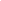 Школски програм је заведен под деловодним бројем	од	.год.објављен је на огласној табли школе дана 	. год.Секретар школе	 	.Школска годинаРазред/ Број ученикаРазред/ Број ученикаРазред/ Број ученикаРазред/ Број ученикаРазред/ Број ученикаРазред/ Број ученикаРазред/ Број ученикаРазред/ Број ученикаУкупно ученикаШколска годинаIIIIIIIVVVIVIIVIIIУкупно ученика2018/1927312834224220202242019/2025243128322243202252020/2122252432273324432302021/222822252431263324213РАЗРЕДСЛУЖБЕНИ ГЛАСНИК РС-ПРОСВЕТНИ ГЛАСНИК1. РАЗРЕДПравилник о плану наставе и учења за први циклус основног образовања и васпитања и програму наставе и учења за први разред основног образовања и васпитања („Службени гласник РС” - Просветни гласник, број 10/17, 12/18, 15/18, 18/18, 1/19 и 2/20)2. РАЗРЕДПравилник о програму наставе и учења за други разред основног образовања и васпитања („Службени гласник РС” - Просветни гласник, 16/18, 3/19 и 5/21)3. РАЗРЕДПравилник о програму наставе и учења за трећи разред основног образовања иваспитања („Службени гласник РС” - Просветни гласник,5/19, 1/20 и 6/20)4. РАЗРЕДПравилник о програму наставе и учења за четврти разред основног образовања и васпитања („Службени гласник РС” – Просветни гласник, 11/19, 6/20 и 7/21)5. РАЗРЕДПравилник о плану наставе и учења за пети и шести разред основног образовања и васпитања и програму наставе и учења за пети ишести разред основног образовања и васпитања („Службени гласник РС” - Просветни гласник, бр. 15/18, 18/18, 3/19, 3/20, 6/20 и 17/21)6. РАЗРЕДПравилник о плану наставе и учења за пети и шести разред основног образовања и васпитања и програму наставе и учења за пети ишести разред основног образовања и васпитања („Службени гласник РС” - Просветни гласник, бр. 15/18, 18/18, 3/19, 3/20, 6/20 и 17/21)7. РАЗРЕДПравилник о програму наставе и учења за седми разред основног образовања и васпитања („Службени гласник РС” - Просветни гласник,5/19, 1/20, 6/20, 8/20, 5/21 и 17/21)8. РАЗРЕДПравилник о програму наставе и учења за осми разред основног образовања и васпитања („Службени гласник РС” – Просветни гласник, 11/19, 2/20, 6/20, 5/21 и 17/21)ИИЗБПРОГРАМИРАЗРЕДВерска наставаI-VIIIГрађанско васпитањеI-VIIIСЛОБОДНЕ НАСТАВНЕ АКТИВНОСТИРАЗРЕДАКТИВНОСТБРОЈЧАСОВАГОДИШЊЕЖивотне вештине- од шк. 2022/23. године5./6.Циљ активности је да ученик овлада знањима, развије вештине иформира ставове који ће му омогућити да боље разуме различитеживотне ситуације и изазове, повећа капацитет да наодговоран начин брине о себи, другима и околини и понаша се у складу са културом безбедности36Медијска писменост- од шк. 2022/23. године5./6.Циљ активности је да подстакне развој медијске културе ученика идопринесе јачању способности разумевања деконструкције икреирања медијских садржаја, који ће ученику помоћи за даљикогнитивни, емоционани и социјални развој усавременом медијацентричном окружењу36Вежбањем до здравља- од шк. 2022/23. године5./6.Циљ активности је да ученик овлада знањима, развије вештине и формира ставове и вредности од значаја за одговоран однос премасопственом здрављу, физичком вежбању и здравим животнимнавикама36Цртање, вајање и сликање- од шк. 2022/23. године5./6.Циљ активности је да ученик кроз ликовни рад развија стваралачко мишљење и унапређује визуелно опажање, естетичке критеријуме и способност ликовног изражавања36Чувари природе- од шк. 2022/23. године5./6.Циљ активности је да ученици стекну знање, понашање, ставове ивредности који су потребни за очување и унапређење животнесредине, биодиверзитета, природе иодрживог развоја36Музиком кроз живот- од шк. 2022/23. године5./6.Циљ активности је да ученик развијастваралачко и креативномишљење кроз практичан рад, мотивацију, интелектуалнисоцијални, емоционални и морални развој, свест о сопственомздрављу, опажање, осетљивост за естетику, радозналост и самопоуздање како би био оспособљен за креативно решавање проблема и имао одговоран однос према очувању уметничког наслеђа икултуре свога и других народа36Сачувајмо нашу планету- од шк. 2022/23. године5. - 6.Циљ активности је развијањефункционалне писмености из области заштите животне средине, разумевање односа човек-природа са циљем бољег схватања света који га окружује, лакше сналажење у природном и социјалном окружењу и формирање одговорног иактивног појединца у циљу разумевања и примене концептаодрживог развоја36Моја животна средина- од шк. 2022/23. године7./8.Циљ активности је да допринесе развоју компетенција потребних за одговорну улогу у друштву у погледу очувања животне средине, биодиверзитета и одрживог развоја36Уметност- од шк. 2022/23. године7./8.Циљ активности је да ученик развија вештине комуникације и сарадње, критичко и стваралачко мишљење, осетљивост за естетику,радозналост, мотивацију за истраживање и36изражавање у различитим медијима,као и одговоран однос према очувању уметничког наслеђа и културе свога и других народаПредузетништво- од шк. 2022/23. године7./8.Циљ активности је да допринесе развоју иновативности и предузимљивости код ученика, способности да се идеје претворе у акцију, способности затимски рад и коришћење разноврсних извора знања ради бољег разумевања друштвених процеса и појава и преузимања одговорне улоге усавременом друштву36/34Домаћинство- од шк. 2022/23. године7./8.Циљ активности је да ученици интегришу и функционализују знањастечена у оквиру различитих предмета у контексту свакодневног живота, да унапреде вештине и формирају навике у вези са важним активностима усвакодневном животу у области становања, одевања,исхране и употребе различитих материјала36/34Филозофија са децом- од шк. 2022/23. године7./8.Циљ активности је да ученик овлада знањима, развије вештине и формира ставове који ће подстаћи и убрзати његов интелектуалниразвој и унапредити вештине размишљања, закључивања, самосталног, критичког и креативног мишљења36/34CAДPЖAJИ ПРОГРАМА И АКТИВНОСТИНосиоци активности  и сараднициНачини реализације и исходиПредлози одељењских већа о дестинацијама излета, наставе у природи и екскурзијаза све узрастеРуководиоци одељењских већа,директор, педагогНа седници Наставничког већа утврђен и усвојенпредлогИнформисање родитеља о овим предлозима на родитељским састанцима и Савету родитељаОдељењске старешине, Савет родитељаНа одељењским родитељским састанцима   и седници СаветародитељаОдређивањем дневница за наставнике на седници Савета родитељаСавет родитељаУсвојена висина дневницаАнкетирање родитеља о настави у природи, екскурзијама и излетимаРуководиоци одељењских већа, ОСПрипрема анкетаРасписивање тендера, прикупљање понуда, састанци представника родитеља и избор агенцијаДиректорсекретар школе,педагог, Савет родитељаПрикупљена тендерска документација, одржанисастанци и извршен изборРеализација одабраних излета, наставе у природи и екскурзијаОдељењске старешине, ученициРеализованене ексурзије, излети и настава уприродиАнализа реализованих излета, наставе у природи и екскурзија на родитељским састанцима, седнициНаставничког већа школе, Савету родитеља школе, Школском одборуОС, вође пута, директорОдржани родитељски  састанци и седницеПостављање паноа са сликама на огласне табле у одељења, израда ЦД-ова за ученике и приказиреализованих активности на сајту школе и у  Летопису школеОС, наставник задужен за сајт и Летопис школеУрађене презентације екскурзија и наставе у природи